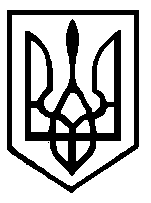 У к р а ї н а ХМІЛЬНИЦЬКА   РАЙОННА   РАДАВІННИЦЬКОЇ   ОБЛАСТІРОЗПОРЯДЖЕННЯвід 17.04.2020 р. № 21-рПро районний конкурс дитячого малюнка «Громада моєї мрії!»	Відповідно до ст. 55 Закону України «Про місцеве самоврядування в Україні»,  з метою виявлення та підтримки творчих художніх здібностей і талантів юних дарувань Хмільницького району, виховання національно-патріотичних почуттів та любові до України, надання можливості дітям висловити думки і власне світобачення через малюнки, проявляючи свою творчість, креативність та оригінальність:1. Затвердити Положення про районний конкурс дитячого малюнка «Громада моєї мрії!» (додається).2. Оголосити районний конкурс проектів дитячого малюнка «Громада моєї мрії!» з 24 квітня 2020 року.3. Утворити Конкурсну раду районного конкурсу дитячого малюнка «Громада моєї мрії!» у наступному складі:БОНСЕВИЧ Зоя Григорівна – співголова Конкурсної ради, голова районної ради;МАЗУРИК Максим Васильович – співголова Конкурсної ради, голова районної державної адміністрації;ВОЙЦІЦЬКА Тетяна Михайлівна – секретар Конкурсної ради, завідуюча сектором ресурсний центр розвитку громад району.Члени Конкурсної ради:СТУКАН М.О. – начальник відділу культури молоді та спорту РДА;ЖУК А.А.  – начальник відділу освіти РДА;КОСТЮК О.В. – начальник служби у справах дітей РДА;КУЦКІР О.В. – директор КЗ «Хмільницька районна дитяча бібліотека»;ГОРЧАКОВ С.В. – художник КЗ «Хмільницький РБК».4. Конкурсній раді забезпечити виконання заходів з підготовки та проведення зазначеного конкурсу, відповідно до вимог Положення про районний конкурс дитячого малюнка «Громада моєї мрії!».5. Контроль за виконанням даного розпорядження залишаю за собою.Голова районної ради                                                     З.Г. БонсевичДодаток                                       до розпорядження голови районної ради від 17.04.2020 р. № 21-рПОЛОЖЕННЯПро районний конкурс дитячого малюнка «Громада моєї мрії!»Загальні положення 1.1. Це положення визначає порядок проведення районного конкурсу дитячого малюнка «Громада моєї мрії!» (далі – Конкурс) серед  учнів навчальних закладів Хмільницького району. 1.2. Конкурс проводиться до Міжнародного Дня захисту дітей щорічно до 1 червня. 1.3. Організаторами конкуру є Хмільницька районна рада та Хмільницька районна державна адміністрація.Мета та завдання конкурсу 2.1. Конкурс проводиться з метою виявлення та підтримки творчих художніх здібностей і талантів юних дарувань Хмільницького району, виховання національно-патріотичних почуттів та любові до України, надання можливості дітям висловити думки і власне світобачення через малюнки, проявляючи свою творчість, креативність та оригінальність. 2.2. Завданнями Конкурсу є: - естетичне виховання підростаючого покоління; - підтримка та розвиток образотворчого та декоративно-ужиткового мистецтва; - пошук оригінальних зразків художньої творчості та підвищення художнього рівня аматорського мистецтва юних жителів Хмільницького району;  - пропаганда та популяризація кращих досягнень дитячих робіт художньо – естетичного напряму.Умови та порядок проведення конкурсу3.1. У Конкурсі беруть участь учні навчальних закладів Хмільницького району.3.2. Конкурс проводиться у трьох вікових категоріях: - молодша: від 5 до 9 років включно; - середня: від 10 до 13 років включно; - старша: від 14 до 17 років включно. 3.3. Вік учасників обчислюється на день проведення Конкурсу. 3.4. Учасники надсилають заявки для участі у конкурсі (Додаток 1) до 22 травня поточного року до відділу освіти Хмільницької районної державної адміністрації адресою: м.Хмільник, вул. Столярчука, 17.3.5. Учасники зобов’язані дотримуватись цього Положення, норм поведінки, правил техніки безпеки. 3.6. В правому кутку малюнка міститься паспорт конкурсної роботи з обов’язковою інформацією: - ПІБ автора без скорочень; - вік автора; - назва роботи; - назва закладу.3.7. Після завершення конкурсу всі роботи конкурсантів експонуються у виставковій залі Хмільницького районного будинку культури.Вимоги до робіт учасників конкурсу 4.1. Малюнки повинні бути виконані без допомоги батьків або педагогів. 4.2. Розміри малюнків не обмежуються (не менше формату А-4). 4.3. Малюнки можуть бути виконані на будь-якому матеріалі (ватман, картон, полотно і т.д.) і виконані в будь-якій техніці малювання (масло, акварель, туш, кольорові олівці, крейда і т.д.). Критерії оцінювання5.1. Конкурсні роботи оцінюються конкурсною радою за 10-бальною системою за такими критеріями: - змістовність; - оригінальність (нестандартний підхід і виконання); - творчий підхід; - композиційне і кольорове рішення.5.2. Загальна підсумкова оцінка учасника Конкурсу визначається за формулою: загальна кількість усіх виставлених балів, поділена на кількість членів конкурсної ради. 6. Визначення переможців 6.1. Результати Конкурсу оголошуються в день відкриття виставки з представлених на конкурс робіт під час церемонії нагородження переможців. 6.2. Переможці визначаються у кожній віковій категорії отримують дипломи першого, другого, третього ступенів та заохочувальні призи. 6.3. Конкурсна рада має право: відзначати дипломами переможців кількох учасників конкурсу в усіх вікових категоріях.Керуючий справами виконавчого апарату  районної ради                                                       В.В.Мельник      Додаток 1ЗАЯВКА на участь у  районному  конкурсі малюнку  «Громада моєї мрії!»ПІБ учасника, дата народження  ____________________________________________________ Контакти ____________________________________________назва навчального  закладу, його адреса, телефон _____________________________________________ Дата_______________ Підпис___________________________